Отчёты об оценке опубликованы на сайте Единого федерального реестра сведений о банкротстве, адрес сайта в сети «Интернет» http://bankrot.fedresurs.ru, сообщение № 4010905, дата публикации 30.07.2019 годаhttps://bankrot.fedresurs.ru/Messages.aspx 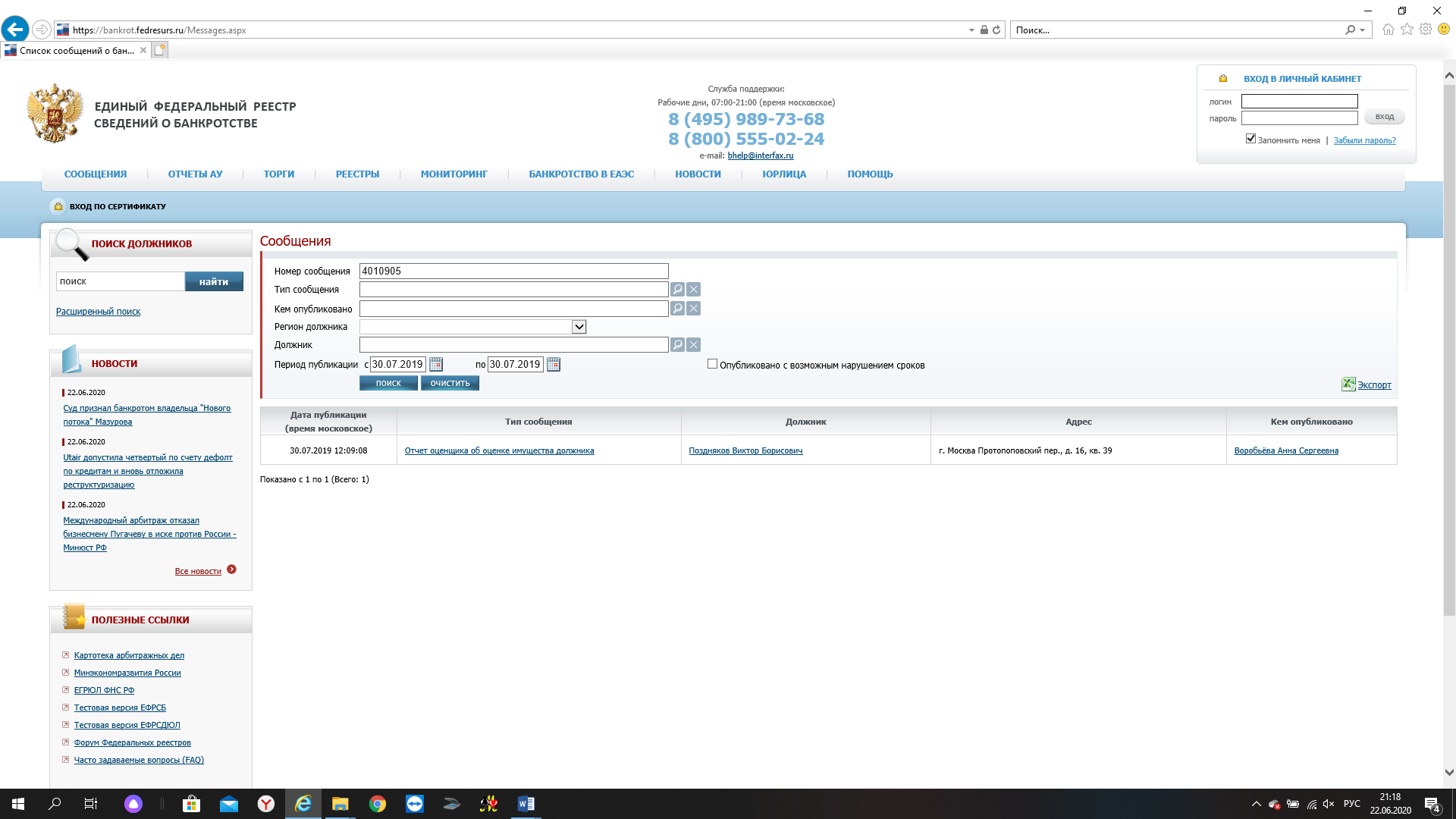 